Сочи 2014Зимние Олимпийские игры 2014  международное спортивное мероприятие, которое пройдёт с 7 по 23 февраля 2014 года в российском городе Сочи.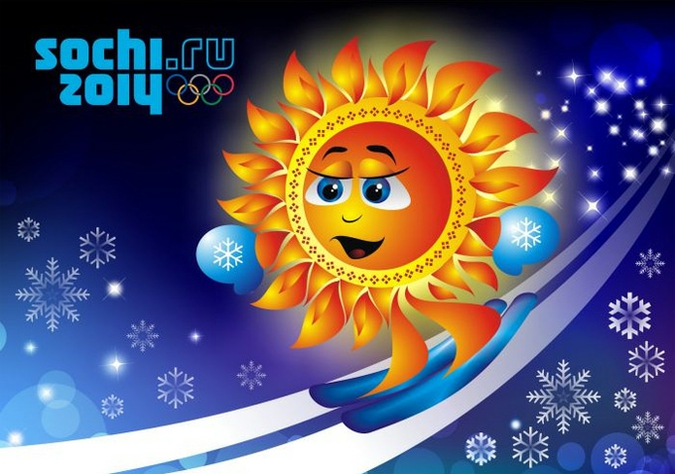 ГБОУ ЦРР детский сад1743Воспитатель: Мелащенко Н.В.                      СОЧИ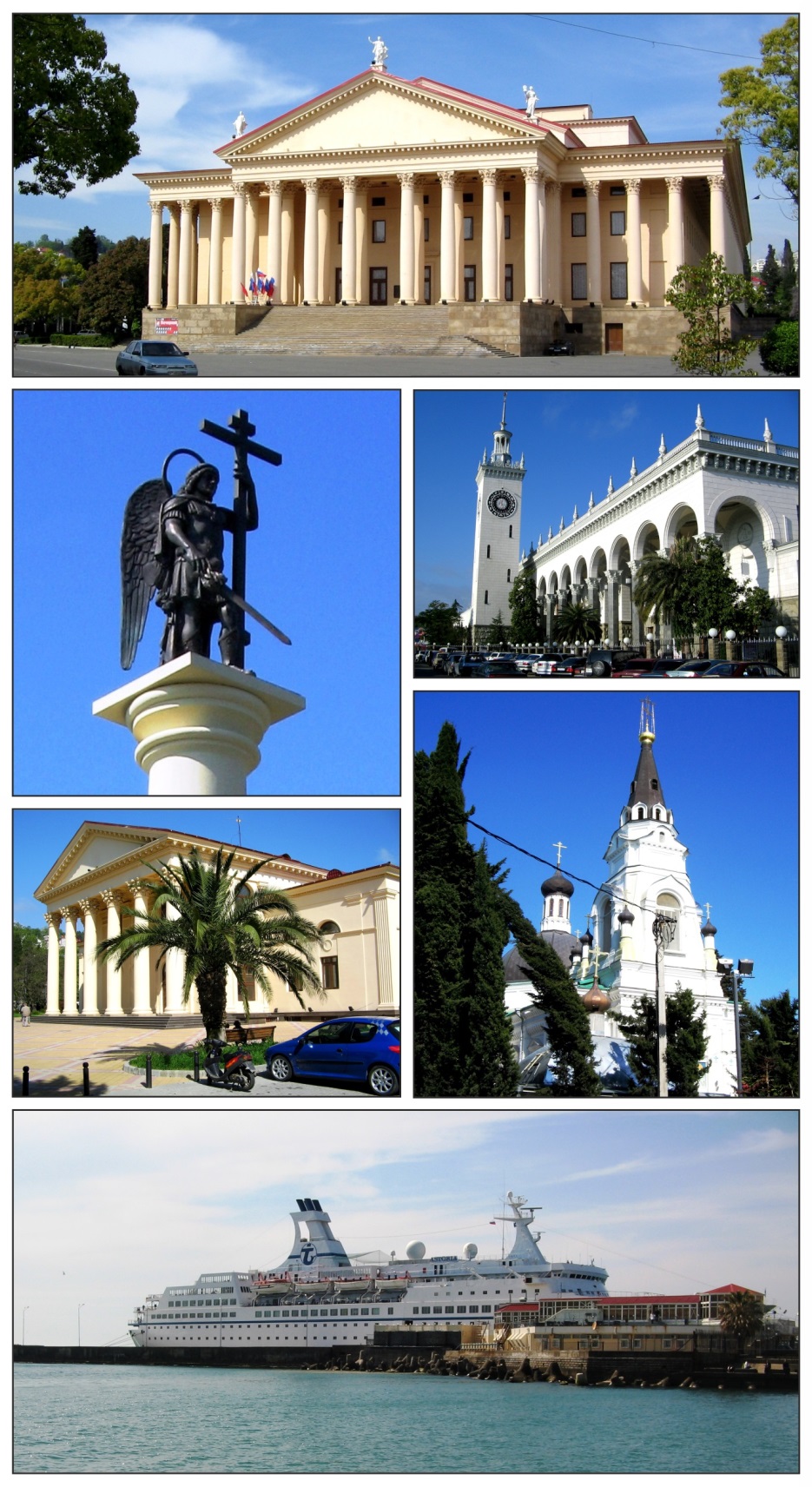 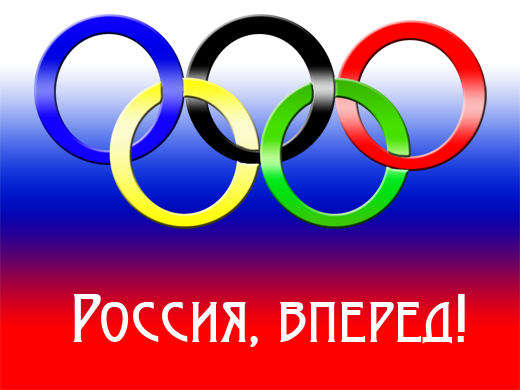 Символ Олимпийских игр — пять скреплённых колец, символизирующих объединение пяти континентов в олимпийском движении, т. e. олимпийские кольца. Цвет колец в верхнем ряду — голубой для Европы, чёрный для Африки, красный для Америки, в нижнем ряду — жёлтый для Азии, зелёный для АвстралииОлимпийская символика — атрибуты Олимпийских игр, используемые Международным олимпийским комитетом для продвижения идеи Олимпийского движения во всём мире. 
К олимпийским символам относятся флаг (кольца), гимн, клятва, лозунг, медали, огонь, оливковая ветвь, салют, талисманы, эмблема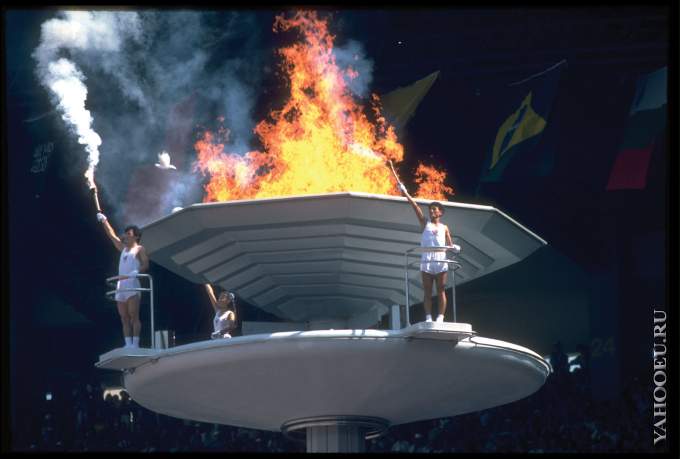 Олимпийский огонь является одним из символов Олимпийских игр. Его зажигают в городе проведения игр во время их открытия и он горит непрерывно до их окончания.
Традиция зажигания Олимпийского огня существовала в Древней Греции во время проведения античных Олимпийских игр. Олимпийский огонь служил напоминанием о подвиге Прометея, по легенде похитившего огонь у Зевса и подарившего его людям.
Традиция была возрождена в 1928 году и сохраняется до сих пор. Во время Олимпийских игр 1936 года, проводившихся в Берлине, впервые была проведена эстафета Олимпийского огня. Более 3000 бегунов участвовали в доставке факела из Олимпии в Берлин. На Зимних Олимпийских играх огонь зажигался и в 1936 и в 1948 году, но эстафета впервые была проведена в 1952 году перед Олимпийскими играми в Осло, однако она брала начало не в Олимпии, а в Моргендале.
Обычно зажжение огня доверяют известному человеку, чаще всего, спортсмену, хотя бывают и исключения. Считается большой честью быть избранным для проведения этой церемонииОлимпийские талисманыБелый мишка.Этот символ Олимпиады Сочи 2014 представляет саночный спорт и бобслей. Символ олицетворяет качества, присущие настоящим спортсменам – упорство, энергичность и целеустремленность.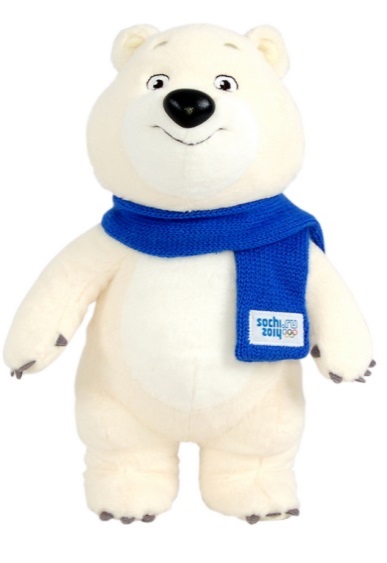 Белый Мишка – самый добрый талисман Сочи 2014История талисманаБелый Мишка Сочи 2014 живет в ледяном доме на Крайнем Севере. Детство медвежонка прошло в компании полярников, которые научили его кататься на коньках, лыжах и познакомили с керлингом. Но больше всего подросшему медведю понравилось кататься на санках. Он освоил бобслей и стал участником соревнований среди других обитателей Арктики. Тюлени и морские котики с гордостью наблюдали за его победами. Теперь медвежонок – талисман Игр Сочи 2014.Олимпийские зимние игры в Сочи 2014Олимпийские игры – самое яркое спортивное событие в мире. Сотни атлетов готовятся к этому старту всю жизнь. Те, кому удается взойти на олимпийский пьедестал, становятся примером для миллионов. Их достижения навсегда остаются в истории спорта и Олимпийского движения.Современные Олимпийские игры имеют тысячелетнюю историю и сейчас находятся на пике своего развития.Одним из них является решение расширить программу Олимпийских летних игр: с 2016 года поклонники регби и гольфа смогут болеть за своих любимых спортсменов на олимпийских соревнованиях.Соревнования Олимпийских Игр в Сочи пройдут по 7 зимним видам спорта:БиатлонБобслей: бобслей и скелетонКерлингХоккей на льдуСанный спортКонькобежный спорт: фигурное катание, шорт-трек и скоростной бег на конькахЛыжный спорт: горные лыжи, лыжные гонки, лыжное двоеборье, прыжки на лыжах с трамплина, фристайл и сноуборд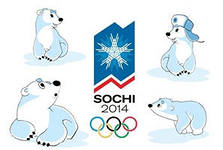 Зимние виды спорта для детейМалыш уже отлично справляется с лопаткой, сооружая в сугробах снежные дворцы, восторженно плюхается на лед катка в попытках удержать равновесие, и уверенно тянется к лыжам в магазине? Не пора ли познакомить карапуза с зимними видами спорта?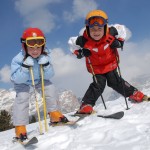 Холод абсолютно не мешает активному отдыху, и чтобы заняться им зимой, совершенно необязательно ехать в Альпы. Дети, которые занимаются зимними видами спорта, как правило, обладают более развитым и крепким телосложением, и отличаются выносливостью. Также зимние виды спорта способствуют развитию силы воли, координации и смелости.Сноубординг для детейТаким видом зимнего спорта, как сноубординг, и мальчикам, и девочкам можно заниматься уже с семилетнего возраста. Обязательное условие для более ранних занятий – сильные ноги ребенка. Ведь данный спорт предполагает наличие способности маневрирования и удержания на доске равновесия.  Сноубординг способствует развитию у детей уверенности в своих силах и является замечательной возможностью для их социального общения. Конечно, в этом виде спорта предпочтительно заниматься с тренером. Его чуткое руководство будет способствовать совершенствованию техники катания и поможет избежать травм                               Биатлон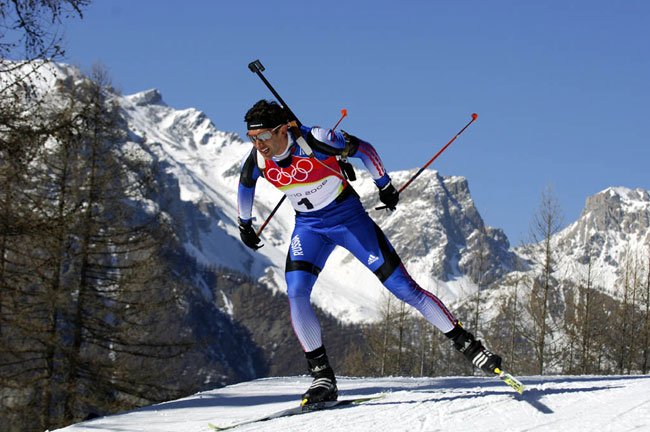 Это зимний и летний вид спорта. Биатлон-это  вид зимнего спорта, лыжные гонки на различные дистанции со стрельбой по мишеням из мелкокалиберной винтовки (из положения лежа и стоя) на специальных огневых рубежах. Победителем гонки считается спортсмен (команда), быстрее всех прошедший дистанцию (включая время, затраченное на поражение мишеней). В случае промаха (промахов) участник получает штрафное время или проходит соответствующее число штрафных кругов.Бобслей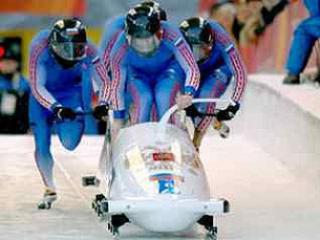 Бобсле́й (от англ. bobsleigh) — зимний олимпийский вид спорта, представляющий собой скоростной спуск с гор по специально оборудованным ледовым трассам на управляемых санях — бобахКерлинг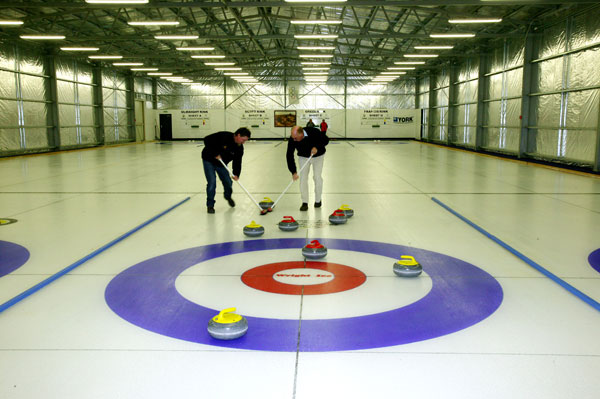 Кёрлинг (англ. Curling, от шотл. curr — грохотать, громыхать) — командная спортивная игра на ледяной площадке. Участники двух команд поочерёдно пускают по льду специальные тяжёлые гранитные снаряды («камни» ) в сторону размеченной на льду мишени.
В игре участвуют две команды по 4 человека. Игра состоит из 10 независимых периодов, так называемых эндов (end).
В течение одного энда команды по очереди выпускают по 8 камней. При розыгрыше камня игрок отталкивается от стартовой колодки и разгоняет по льду камень. При этом он пытается либо добиться остановки камня в определённом месте, либо выбить из зачётной зоны камни противников, в зависимости от текущей тактической цели. Другие игроки команды могут с помощью специальных щёток тереть лёд перед камнем, тем самым слегка подправляя его движение.Санный спорт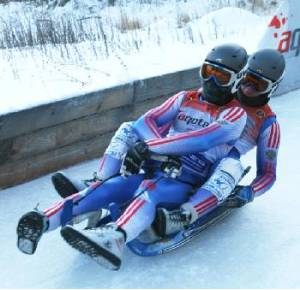 Санный спорт представляет собой высокоскоростной спуск со склонов по готовой трассе на одноместных и двухместных санях. Непрофессиональным санным спортом детям можно заниматься уже с четырех-пяти лет.              Конькобежный спорт 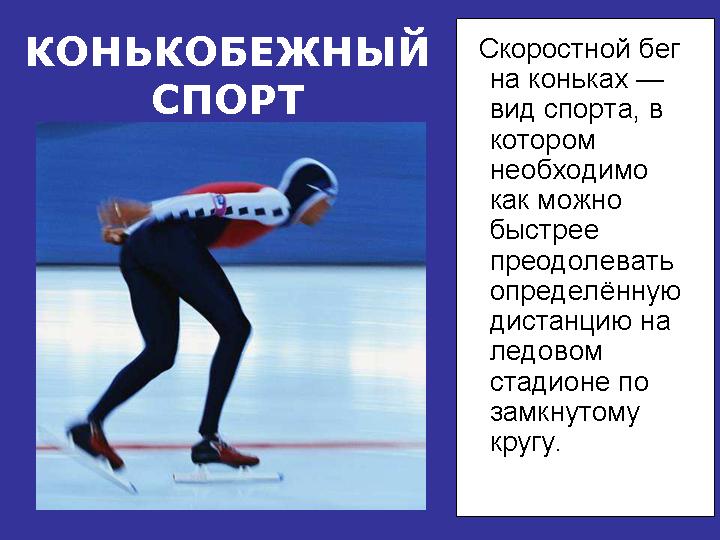 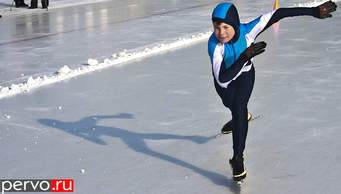 Лыжный спорт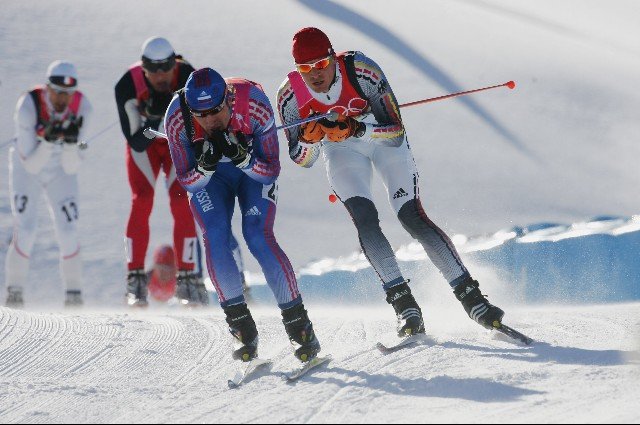 Лыжный спорт для детейДля детей обоих полов занятия по лыжному спорту становятся доступными уже с 5-6 лет. Они позволяют воспитать детей более уверенными в себе, пробудить в них дух соревнования и научить правильному отношению к победам и поражениям. С медицинской точки зрения лыжный спорт полезен для детей тем, что все без исключения группы мышц становятся задействованными в процессе тренировки.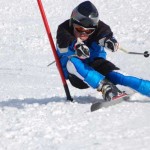 Лыжный спорт способствует развитию ребенка, как с медицинской точки зрения, так и с психологической, и социальной. Главное здесь – не принуждать малыша к тренировкам и грамотно выбирать снаряжение.Хоккей на льду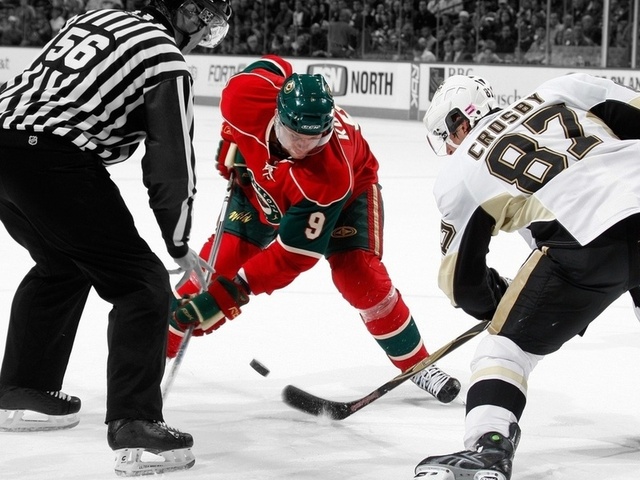 Хоккей воспитывает мужество и командный дух. Даже если ребенок не станет профессиональным спортсменом, такие черты характера помогут ему быстрее адаптироваться в обществе. 

Чем полезен хоккей для детского организма? 

Дети-хоккеисты редко страдают простудными заболеваниями. Сухой лед лечит носоглотку, даже астму и отлично помогает при аллергически-астматических заболеваниях. У ребят, которые занимаются хоккеем, улучшается координация движений, реакция. Они закаляют волю, становятся более организованными, дисциплинированными, ведь хоккей — игра командная.Параолимпийские игры            Горнолыжный спорт             Биатлон            Лыжные гонки             Следж хоккей на льду              Керлинг на коляскахГорнолыжный спорт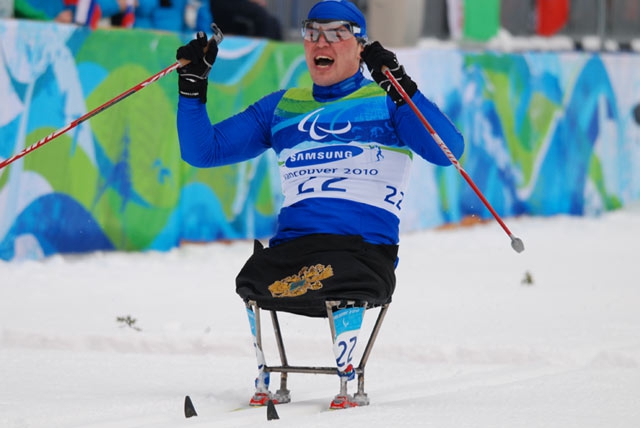 Биатлон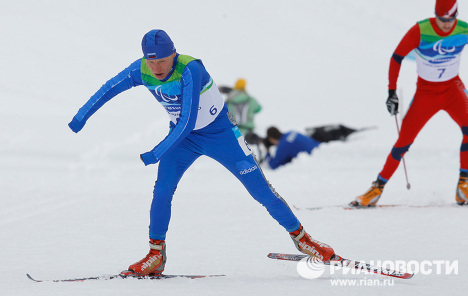 Лыжные гонки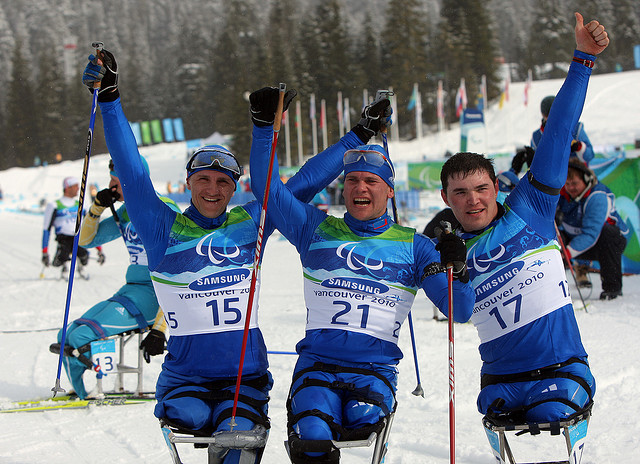 Следж хоккей на льду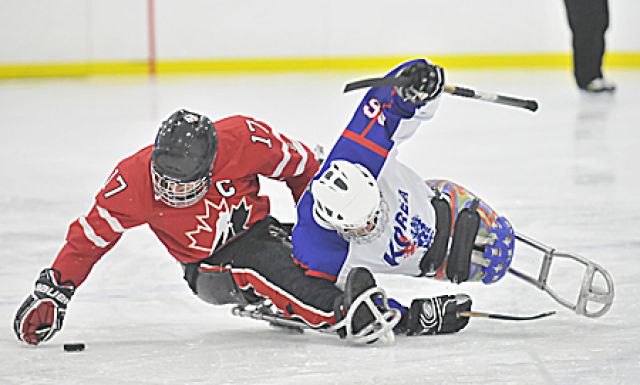 Керлинг на колясках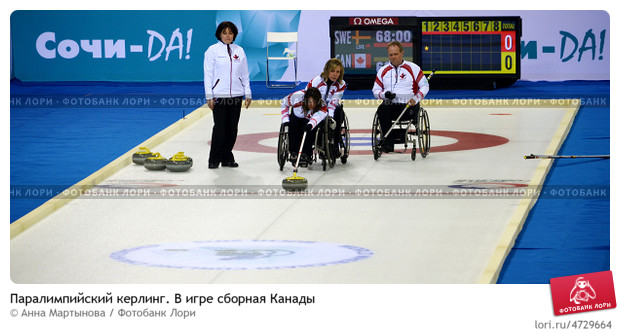 Зимний театр (Сочи)                                   Михайло архангельская колонна (Сочи)Вокзал Сочи- Пассажирский.                     Кинотеатр "Стерео" (СочиМихайло архангельский собор (Сочи)       Причал морского вокзала (Сочи)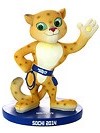 ЛЕОПАРДГорный спасатель-альпинист Леопард живет в кроне огромного дерева, которое растет на самой высокой скале в заснеженных горах Кавказа. Он всегда готов прийти на помощь и не раз спасал расположенную неподалеку деревню от лавин.Леопард-прекрасный сноубордист, он научил этому виду спорта всех своих друзей и соседей. У Леопарда веселый нрав, он не может жить в одиночестве и очень любит танцевать.                    ЗАЙКА  Зайка-самая активная  жительница зимнего леса. Ее друзья всегда удивляются-и как она все успевает!? Ведь Зайка не только успевает учиться в Лесной Академии на «отлично», помогать маме в семейном ресторанчике «Лесная запруда», но и участвовать в различных спортивных соревнованиях. Зайка уверяет своих друзей, что у нее нет никакого секрета: просто она очень любит спорт. А еще она любит петь и танцевать.                 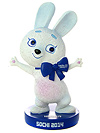 